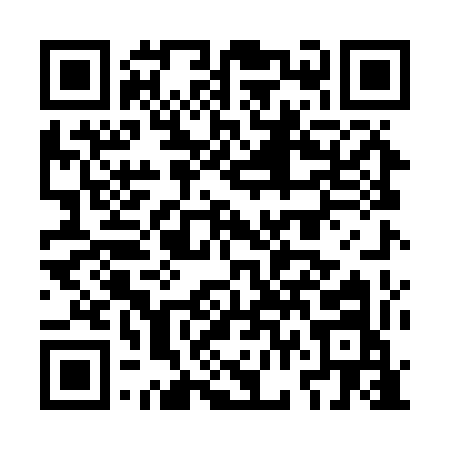 Ramadan times for Soela, EstoniaMon 11 Mar 2024 - Wed 10 Apr 2024High Latitude Method: Angle Based RulePrayer Calculation Method: Muslim World LeagueAsar Calculation Method: HanafiPrayer times provided by https://www.salahtimes.comDateDayFajrSuhurSunriseDhuhrAsrIftarMaghribIsha11Mon4:414:416:5612:404:186:246:248:3112Tue4:384:386:5312:394:206:266:268:3313Wed4:354:356:5112:394:226:296:298:3614Thu4:324:326:4812:394:246:316:318:3915Fri4:284:286:4512:384:266:336:338:4116Sat4:254:256:4212:384:286:366:368:4417Sun4:224:226:3912:384:306:386:388:4718Mon4:184:186:3612:384:326:406:408:5019Tue4:154:156:3312:374:346:426:428:5220Wed4:114:116:3012:374:356:456:458:5521Thu4:084:086:2812:374:376:476:478:5822Fri4:044:046:2512:364:396:496:499:0123Sat4:014:016:2212:364:416:526:529:0424Sun3:573:576:1912:364:436:546:549:0725Mon3:533:536:1612:354:446:566:569:1026Tue3:503:506:1312:354:466:586:589:1327Wed3:463:466:1012:354:487:017:019:1628Thu3:423:426:0712:354:507:037:039:1929Fri3:383:386:0412:344:517:057:059:2230Sat3:343:346:0212:344:537:087:089:2631Sun4:304:306:591:345:558:108:1010:291Mon4:264:266:561:335:568:128:1210:322Tue4:224:226:531:335:588:148:1410:363Wed4:174:176:501:336:008:178:1710:394Thu4:134:136:471:326:018:198:1910:435Fri4:094:096:441:326:038:218:2110:466Sat4:044:046:411:326:058:248:2410:507Sun4:004:006:391:326:068:268:2610:548Mon3:553:556:361:316:088:288:2810:589Tue3:503:506:331:316:108:318:3111:0210Wed3:453:456:301:316:118:338:3311:06